IEEE 802.1 OmniRAN TGTuesday, June 30th, 2015Chair: Max RiegelRecording secretary: Walter PienciakCall to orderMeeting called to order on at 10:03 AM ET. IEEE WG GuidelinesThe chair read the IEEE guidelines and asked for declaration of Potentially Essential Patents.No IPR issues were brought upAppointment of recording secretaryWalter Pienciak volunteered to take notes.Roll CallAgendaAgenda proposal:Agenda bashingReview of minutesMeeting minutes of Apr 2015 meetingMeeting minutes of May 2015 F2F meetingReportsReport to IETF-IEEE 802 coordinationSchedules and plans for July Waikoloa F2FReview initial editor's draft of P802.1CFP802.1CF contributions Network reference modelSDN abstractionFunctional design and decompositionAOBAgenda accepted for meeting without further amendments.Review of minutesMinutes of April 16th confcall https://mentor.ieee.org/omniran/dcn/15/omniran-15-0027-00-00TG-april-16th-confcall-minutes.docxPending for review by participants of April 16th call.Minutes of Pittsburgh F2Fhttps://mentor.ieee.org/omniran/dcn/15/omniran-15-0030-00-00TG-may-2015-f2f-meeting-minutes.docxChair shortly presented minutes of Pittsburgh meeting and explained major topics and outcome of F2F meeting. Pittsburgh meeting was mainly spend as editors’ session in preparation for initial 802.1CF draft with rich communication with experienced 802.1 editors.No comments brought up by participants, but chair will bring up minutes again in the Waikoloa F2F for broader review.ReportsReport to IETF IEEE 802 Coordination Grouphttps://mentor.ieee.org/omniran/dcn/15/omniran-15-0031-00-00TG-status-report-to-ietf-ieee-802-coordination.pptxChair shortly went over slides and explained current status of OmniRAN TG, as presented in the IETF IEEE 802 Coordination meeting.OmniRAN participation in July tutorial on IEEE 802.11 as a componentChair reported about intentions, plans and initial draft presentation for tutorial. The contribution of OmniRAN to the tutorial will show that P802.1CF provides essential input for defining 802.11 as a network component.OmniRAN schedules for July F2FChair presented meeting graphics contained in the meeting slides: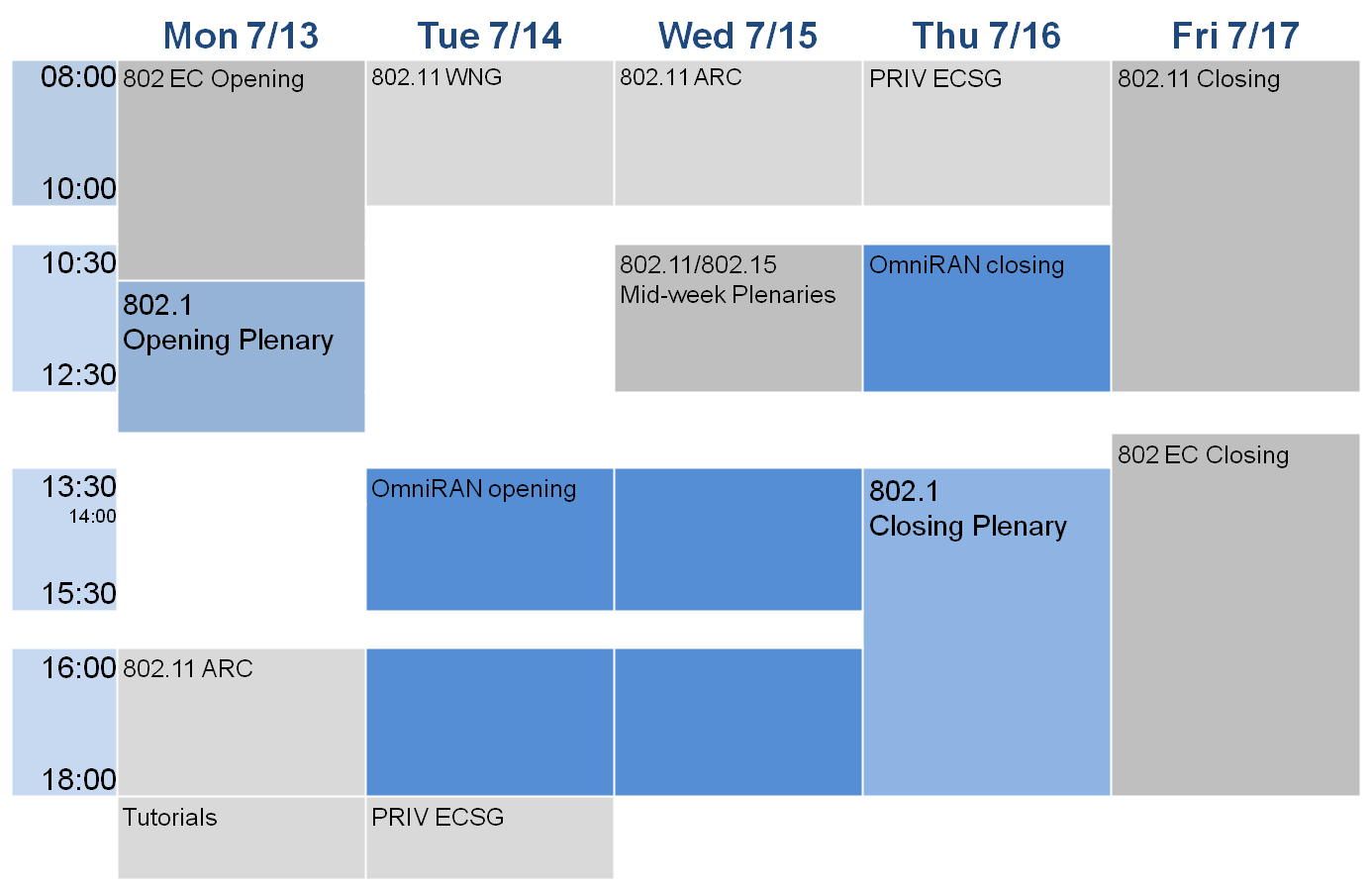 There will be no OmniRAN session on Monday afternoon, as meeting organizer was not able to provide a room. As OmniRAN sessions overlap with sessions of other groups attended by the contributors, chair will set up detailed schedules in the opening session taking into account availability of the contributors.Review of initial editor’s draft of P802.1CFWalter presented initial draft document, and explained how editorial work has been prioritized to date, what has been done, what is outstanding.Review and clean-up procedureDraft not yet ready for public uploading; more content is desired, more editorial work required.Chair asked participants in the call for proof-reading the draft document, listing down all the issues with the document either in email or Excel table.Chair will distribute document together with Excel comment sheet per email after the conference call to the reviewers. OmniRAN TG will review comments during July F2F for preparation of the initial editor’s draft for uploading to the 802.1 private file archive.Contributions to 802.1CFNo contributions received for the conference call.AOB Waikoloa F2F in July 2015Chair presented Agenda proposal for the Waikoloa F2F on July 12th - 16th OmniRAN TG sessions will take place on July 14th, 15th, and 16th.Agenda proposal after adding item on review of editor’s draft:Review of minutesReportsReview of 802.1CF editor’s draftP802.1CF contributionsReview of network reference model chapterBackhaul representationSDN AbstractionFunctional design and decompositionProject planningPublicity activitiesStatus report to IEEE 802 WGsAOBNo further proposals were made on agenda.AdjournmentMeeting adjourned at 11:01 AM, EDTMinutes of OmniRAN TG Teleconference 
June 30th, 2015Minutes of OmniRAN TG Teleconference 
June 30th, 2015Minutes of OmniRAN TG Teleconference 
June 30th, 2015Minutes of OmniRAN TG Teleconference 
June 30th, 2015Minutes of OmniRAN TG Teleconference 
June 30th, 2015Date: 2-July-2015Date: 2-July-2015Date: 2-July-2015Date: 2-July-2015Date: 2-July-2015Author(s):Author(s):Author(s):Author(s):Author(s):NameAffiliationAddressPhoneemailWalter PienciakIEEE SAw.pienciak@ieee.orgName Affiliation Max Riegel Nokia NetworksWalter PienciakIEEE SAYonggang FangZTEMarcel KiesslingSiemens